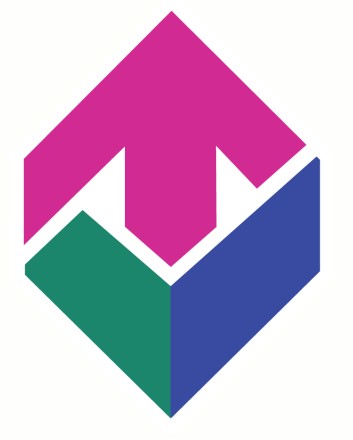 	
Application PackLevel 3 SEND Teaching Assistant     PENNYMAN PRIMARY ACADEMYJob Ref:  PPA245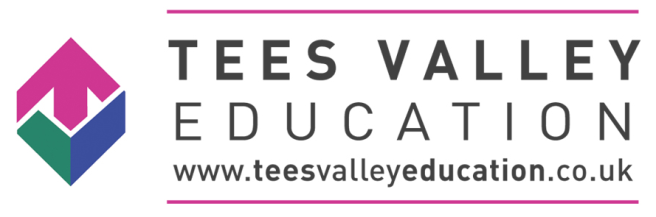 Level 3 SEND Teaching Assistant Status: Permanent and Fixed Term contract (in the first instance) Required: September 2023Salary: NJC POINT 12-15 (FTE £24,496-£25,878), pro-rata (£20,532-£21,690)Hours: 35 hours, term time only (TTO) plus 2 weeks including 5 PD DaysReporting to: Deputy Headteacher Academy:  Pennyman Primary Academy, Fulbeck Road, Middlesbrough, TS3 0QSAbout the TrustThe Trust was established in 2015 and provides education and enrichment activities to more than 1100 children across five Academies, located in Middlesbrough and Redcar and Cleveland local authority areas.  Academies within the Trust are: Brambles Primary Academy (3 to 11 years),Discovery Special Academy (2 to 16 years), Dormanstown Primary Academy (3 to 11 years),Pennyman Primary Academy (3 to 11 years), and Wilton Primary Academy (3 to 11 years).Tees Valley Education wish to appoint an enthusiastic, experienced and committed lunchtime supervisor with additional responsibilities of working with children to support elements of learning.  This position would be to work with children across the primary age range.  About the role we are looking to appoint:We are looking to appoint a dedicated teaching assistant, who is proactive, enthusiastic, energetic and reliable. As a Level 3 SEND Teaching Assistant, you will work alongside the class teacher, helping pupils to get the most out of their learning and supporting individuals or groups of pupils. We are looking for someone who enjoys working with children, can remain calm and positive, and has strong communication and interpersonal skills.  We are looking for someone who can be a role model to our children and support them in being successful.What the Trust will provide the successful candidate with:A workplace where all staff are valued and treated with respect as outlined within the Trust’s Diamond StandardsA passionate, enthusiastic and supportive Leadership TeamA listening and learning organisation where all staff are encouraged to be curious and share ideas for the Trust/academies/team to improveHard working, committed and dedicated staff who strive to gain the best outcomes for all children across the Trust’s academiesDedicated approach to children’s learning  to encourage them all to be the best they can beCareer enhancement opportunities within areas of interest as well as supporting ongoing professional development and training specific to job roleDedicated line manager to discuss work streams and capacityFree access to the Trust’s Wellbeing offer, which includes counselling, access to GP, Mindfulness and so much more.Free parkingEnrolment into the local government pension scheme All support contracts are employed on National Joint Council (NJC) for local government services (also known as Green book) Benefits of the Trust’s Staff Charter which can be found at TVED Staff Charter.Safeguarding requirements for the role:Tees Valley Education Multi Academy Trust is committed to safeguarding and promoting the welfare of children.  All appointments will be subject to a satisfactory enhanced DBS check.This post is exempt from the Rehabilitation of Offenders Act 1974 and, therefore, all convictions, cautions and bind-overs, including those regarded as “spent” must be declared.  The Trust’s Recruitment of Ex-Offender policy can be requested or visit the Trust’s website.Applications are invited from prospective candidates who demonstrate that they are able to meet the essential criteria set out in the person specification and who have the vision, values and tenacity to join an outstanding team and help continue the journey towards excellence.E – Essential,	D - DesirableAn application form is attached below. Application packs can be downloaded or printed directly from the Trust website www.teesvalleyeducation.co.uk or requested from the academy. Only applications via the Trust’s official application form will be accepted. Please do not submit a CV as substitute for part or full application form, the information will not be accepted or considered.If you are submitting your completed application form by e-mail to pennyman@teesvalleyeducation.co.uk - please be aware the academy cannot be responsible for any formatting anomalies when printing.  Please add Pennyman L3 SEND Teaching Assistant in the subject box.  If you are unable to submit an electronic application form, hand written or electronic printed copies should be posted or hand delivered to the following address for the attention of Mrs L Stogdale.Tees Valley EducationPennyman Primary AcademyFulbeck RoadMIDDLESBROUGHTS3 0QSShortlisting ProcessAfter the closing date, short listing will be conducted by a panel, who will match your skills/experience against the criteria in the Person Specification. You will be selected for interview entirely on the contents of your application form, so please read the Job Description and Person Specification carefully before you complete your form.  Shortlisted candidates will receive: Letter confirming interview details.Details of original ID documentation is required to confirm candidates.  Photocopies or certified copies are not accepted.Criminal Record Self-Declaration Form, which must be brought on the day of the interview in the sealed envelope provided.References for successful Candidate/sWe may seek references for shortlisted candidate/s, we may also approach previous employers for information to verify particular experience or qualifications before the interview. Finally, we may also undertake a social media search in accordance with Keeping Children Safe in Education guidance.  Any relevant issues arising from references will be taken up post interview.Interview processIn addition to candidates’ ability to perform the duties of the post, the interview will also explore issues relating to safeguarding and promoting the welfare of children, including:Motivation to work with children and young peopleAbility to form and maintain appropriate relationships and personal boundaries with children and young peopleEmotional resilience in working with challenging behavioursAttitudes to use of authority and maintaining disciplineConditional Offer: Pre-Employment ChecksAny offer to a successful candidate will be conditional upon:Verification of right to work in the UKReceipt of at least two satisfactory references (if these have not already been received)Verification of identity checks and qualificationsSatisfactory enhanced DBS checkVerification of professional status such e.g. QTS Status, NPQH (where required)Satisfactory completion of a Health AssessmentSatisfactory completion of the probationary period (where relevant)Where the successful candidate has worked or been resident overseas in the previous five years, such checks and confirmations as may be required in accordance with statutory guidance.Please contact the academy office on 01642 314750 if you wish to arrange a visit.For your information, the recruitment timetable is detailed below:Closing date:  May 15th May 2023 at 12.00noonShortlisting date:  W/C 15th May 2023Interview day:	W/C 22nd May 2023Contract Start Date: September 2023As an academy we ensure that our vision, values and ethos meet the expectations of the equality and diversity guidelines and legislation set out by the Equality and Human Rights Commission. This includes the following 9 protected characteristics:AgeDisabilityGender ReassignmentMarriage and Civil PartnershipsPregnancy and MaternityRaceReligion or beliefSexSexual OrientationObjectives StatementTo support children’s sensory, academic and communication skills to enable them to develop holistically.To ensure high expectations across all aspects of the academy (as outlined in objective 1) to ensure children make the best progress according to their individual starting points.To continue to monitor attendance of all groups of children in the academy.To review levels of parental and pupil engagement in learning and academy life, across all activities and ensure equality and fairness in access and engagement.To ensure the academy environment is as accessible as possible to pupils, staff and visitors.Please complete all sections of the form fully: CVs will not be accepted. Please note that providing false information will result in the application being rejected or withdrawal of any offer of employment, or dismissal if you are in post.  Please note that checks may be carried out to verify the contents of your application form.  Please complete the form in black ink.  PART 1INFORMATION FOR SHORTLISTING AND INTERVIEWING2. 	2.	LETTER OF APPLICATION	Please enclose a letter of application of no more than 2 A4 							pages which details why you are suitable for the post, your							experience to date and how this meets the person specification.  3.	PRESENT / LAST APPOINTMENT4. 	FULL CHRONOLOGICAL HISTORYPlease provide a full history in chronological order (most recent first) since leaving secondary education, including periods of any post-secondary education/training, and part-time and voluntary work as well as full time employment, with start and end dates, explanations for periods not in employment or education/training, and reasons for leaving employment. Please enclose a continuation sheet if necessary5.	SECONDARY EDUCATION & QUALIFICATIONS6.	HIGHER EDUCATION7.	PROFESSIONAL COURSES ATTENDED    Please list relevant courses attended in past 3 years.8.	OTHER RELEVANT EXPERIENCE, INTERESTS AND SKILLS9.	REFEREES	Give here details of two people to whom reference may be made.  The first referee should normally be your present or most recent Headteacher or equivalent person.  If you are not currently working with children please provide a referee from your most recent employment involving children.  Referees will be asked about disciplinary offences relating to children, which may include any in which the penalty is “time expired” and whether you have been the subject of any child protection concerns, and if so, the outcome of any enquiry or disciplinary procedure.  References will not be accepted from relatives or from people writing solely in the capacity of friends.First refereeSecond refereePART 2	This section will be separated from Part 1 on receipt.  Relevant contents may be verified prior to shortlisting but will not then be used for selection purposes.10.	PERSONAL INFORMATIONCOMPULSORY DECLARATION OF ANY CONVICTIONS, CAUTIONS OR REPRIMANDS, WARNINGS OR BIND-OVERSAs the job for which you are applying involves substantial opportunity for access to children, it is important that you provide us with legally accurate answers. Upfront disclosure of a criminal record may not debar you from appointment as we shall consider the nature of the offence, how long ago and at what age it was committed and any other relevant factors.  Please disclose any unspent convictions, cautions, reprimands or warnings. Please note that the amendments to the Exceptions Order 1975 (2013) provide that certain spent convictions and cautions are ‘protected’ and are not subject to disclosure to employers, and cannot be taken into account. Guidance and criteria on the filtering of these cautions and convictions can be found at the Disclosure and Barring Service. Failure to declare any convictions (that not subject to DBS filtering) may disqualify you for appointment or result in summary dismissal if the discrepancy comes to light subsequently. Do you have ANY convictions, cautions or reprimands, warnings or bind-overs?Please tick the relevant boxYes		No	If the answer is "yes", you must record full details in a separate, sealed envelope marked with your name and 'Confidential: Criminal Record Declaration' and bring this with you on the day of your interview.  If you would like to discuss this beforehand, please telephone in confidence to the Headteacher for advice. In accordance with statutory requirements, an offer of employment will be subject to satisfactory DBS clearance.  12.	UK GDPR and DATA PROTECTION ACTThe information collected on this form will be used in compliance with the UK GDPR and Data Protection Act 1998.  The information is collected for the purpose of administering the employment and training of employees.  The information may be disclosed, as appropriate, to trustees, Occupational Health, DfE, Teachers Pensions Agency and local government pensions scheme, Department for Education, pension, payroll and personnel providers including relevant statutory bodies.  For further information refer to the trust’s privacy policy via Tees Valley Education website: https://www.teesvalleyeducation.co.uk/.You should also note that checks may be made to verify the information provided and may also be used to prevent and/or detect fraud. 13.	NOTESa)	When completed, this form should be returned in accordance with the instruction in the advertisement for the job or in the applicant’s information pack.b)	Canvassing, directly or indirectly, an employee, trustee, member, local academy chair will disqualify the application.c)	Candidates recommended for appointment will be required to complete a pre-employment medical questionnaire and may be required to undergo a medical examination. .14.	DECLARATIONI certify that, to the best of my knowledge and belief, all particulars included in my application are correct.  I understand and accept that providing false information will result in my application being rejected or withdrawal of any offer of employment, or dismissal if I am in post.  I understand and accept that the information I have provided may be used in accordance with paragraph 13 above, and in particular that checks may be carried out to verify the contents of my application form._______________________________________					Signature of applicant	 Date________________________________________		Print nameThis section of the application form will not be available to the shortlisting/interview panel.PART 3 		EQUALITY AND DIVERSITY MONITORINGThis section will be separated from part 1 and part 2. Collection of equality information is solely for monitoring purposes to ensure that our policies and procedures are effective.  We also collect this data in accordance with the general and specific public sector equality duties under the Equality Act 2010. Any data you enter onto this monitoring form will only be used for monitoring purposes and will not be used in assessing and or scoring your application or during the interview process.  This information is kept fully confidential and access is strictly limited in accordance with the UK GDPR and Data Protection Act.Ethnic Group		   Workforce Census Code				                  Please tickReligion 	Please tick 	Disability 	Please tick		Do you consider that you have a disability? WELCOME LETTER FROM THE TRUST    Dear ApplicantThank you for expressing an interest in applying for a position working with Tees Valley Education Trust. The Trust currently comprises of five Academies - Brambles Primary Academy, Discovery Special Academy, Dormanstown Primary Academy, Pennyman Primary Academy and Wilton Primary Academy.Tees Valley academies believe in excellence as a birth-right.  All children, regardless of circumstance,have an entitlement to a world class education. The Academy Head Teachers operate in an atmosphere of trust, honesty, integrity and an unwavering commitment to excellence for children. They firmly believe there should be “no excuses or barriers!” in education. All of the academies are located in areas of significant deprivation and its leaders are passionate aboutthe difference education can make to children’s lives. Therefore, if you are successful, you will be joining a brilliant team. All of our staff, regardless of theirrole, work together to ensure that our children are provided with the best education possible. As a Trust, we are committed to giving our leaders and teachers time to fulfil their professional duties and responsibilities. We also offer you the opportunity to work in a vibrant, supportive and friendly atmosphere where you will be enabled to develop both personally and professionally. Enclosed with this recruitment pack you will find the advert, job description and person specification for the post along with an application form, safeguarding information and guidance on how to apply. If you wish to apply, then please make sure that you complete the application form fully. Please do not attach a curriculum vitae: we will only consider information completed as part of the application form.Yours faithfullyKatrina MorleyChief Executive OfficerADVERTISEMENTJOB DESCRIPTIONTo work with the class teacher to support teaching and learning of children with significant learning needs, providing specialist support to the teacher.  This could include those requiring detailed and specialist knowledge in particular areas and will involve assisting the teacher in the whole planning and assessment cycle and the management/preparation of resources. Staff may also supervise whole classes occasionally (e.g. short-term absence of teacher) or for regular short periods with teacher’s planning provided.MAIN DUTIES AND RESPONSIBILITIESUse specialist (curricular/learning) skills/training/experience to support all pupils with a range of needs within specialist provisions within the trustPromote the inclusion and acceptance of all pupilsWork with classes, small groups and individuals in order to support them in accessing learning across the curriculum as directed by the class teacherEncourage pupils to interact with others and engage in activities led by the teacherSupport pupils in their own personal development to be successful through promoting excellent attitudes towards learning and behaviour Supervise and provide particular support for pupils, including those with special needs, ensuring their safety and access to learning activitiesProvide feedback to pupils in relation to progress and achievement under the guidance of the teacher Establish constructive relationships with pupils and interact with them according to individual needsAssist with the development and implementation of individual plans e.g. behaviour, healthcare and learning   Supervise pupils and ensure they are happy and safe at playtime and lunchtimeSUPPORT FOR THE TEACHERWork with the teacher to establish an appropriate learning environmentWork with the teacher in lesson planning, evaluating and adjusting lessons/work plans as appropriateMonitor and evaluate pupils’ responses to learning activities through observation and planned recording of achievement against pre-determined learning objectivesProvide objective and accurate feedback and reports as required, to the teacher on pupil achievement, progress and other matters, ensuring the availability of appropriate evidenceBe responsible for keeping and updating records as agreed with the teacher, contributing to reviews of systems/records as requestedUndertake feedback/marking of pupils’ work and accurately record achievement/progressPromote positive values, attitudes and good pupil behaviour, dealing promptly with conflict and incidents in line with established policy and encourage pupils to take responsibility for their own behaviourLiaise sensitively and effectively with parents/carers as agreed with the teacher within your role/responsibility and participate in feedback sessions/meetings with parents with, or as directed Provide general resource support and ensure the learning environment is in good order e.g. photocopying, preparation of classroom resources, displays and good classroom organisationSUPPORT FOR THE CURRICULUMImplement agreed learning activities/teaching programmes, adjusting activities according to pupil responses/needsImplement agreed learning strategies e.g. PIVATS, Literacy, Maths, Foundation Stage curriculum and make effective use of opportunities to support the development of relevant knowledge and skillsHelp pupils to access learning activities through specialist support Determine the need for, prepare and maintain general and specialist equipment and resourcesSUPPORT FOR THE ACADEMYBe aware of and comply with policies and procedures relating to child protection, health, safety and security, confidentiality and data protection, reporting all concerns to an appropriate personUnderstand and fully implement the academy’s Behaviour Management StrategiesBe aware of and support difference and ensure all pupils have equal access to opportunities to learn and developContribute to the overall ethos/work/aims of the academyEstablish constructive relationships and communicate with other agencies/professionals, in liaison with the teacher, to support achievement and progress of pupils Attend and participate in regular meetingsParticipate in training and other learning activities as requiredRecognise own strengths and areas of expertise and use these to advise and support othersHave an area of specialism e.g. a subject areaProvide appropriate guidance and supervision and assist in the training and development of staff as appropriateSupervise classes in the absence of the teacher with teachers planning providedUndertake delivery of extended schools’ provision e.g. before/after school and holiday clubs/activitiesSAFEGUARDINGAll staff must adhere to the Trust’s safeguarding training (appropriate for job role) including policies, procedures, latest Keeping Children Safe in Education guidance and Working Together to Safeguard Children DfE 2018.The job holder may be required to undertake additional duties as could be reasonably required in exceptional or emergency situations.The job holder may be required to work flexibly between the hours of 8am and 6pm.The job holder may be required to work across the academy group.The job holder may be required to undertake additional training e.g. first aid, Positive Handling.Signed (Employee)Date:Signed (on behalf of employer):Signed (on behalf of employer):Name and Role:Date:PERSON SPECIFICATIONQUALIFICATIONSE/DGCSE grade C or above in English and Mathematics (equivalent qualifications considered)E NVQ level 3 or above qualification (or equivalent) in a relevant area - in exceptional circumstances, where local circumstances dictate, qualifications may be viewed as desirableE EXPERIENCE Experience of working with pupils with complex SENDE Experience of working in a relevant classroom environment EExperience of supporting the delivery of learning tasks to groups of pupils with complex needsEExperience of supporting pupils with challenging behaviour D KNOWLEDGE, ABILITIES AND SKILLSAbility to relate well to childrenEKnowledge and experience of a range of strategies to support children with SLD and complex needs such as: PECS, Makaton, Eye Gaze, Sensory IntegrationEGood understanding of child development and learning processesE Ability to support the provision of a stimulating, organised and educationally rich learning environmentEAbility to supervise and assist groups and classes of children in the absence of the teacherE Full working knowledge of relevant policies/codes of practice/legislation EHave a working knowledge of how technology can be used to support learningE Ability to work as part of a team, following instructions and on own initiative, leading when requiredE Good communication skills including the use of standard EnglishE Ability to use time effectively to enable work to be prioritised and for deadlines to be metEAbility to relate well to parents/carersE Knowledge of the concept of confidentialityECommitment to safeguarding and protecting the welfare of children and young peopleE Ability to assess pupil’s developmentDBe able to plan and deliver structured learning and after school activities successfully for individuals and groups of pupilsD Experience of delivering interventions and being able to provide feedback on progressFirst Aid CertificateD Important: In the first instance, applications are assessed against the criteria listed above, in addition to overall presentation, use of standard English and grammatical accuracy.Where applications do not meet the expected standard, they will be rejected before being matched to the person specification.HOW TO APPLY AND EXPLANATORY NOTES OF THE PROCESSEQUALITIES INFORMTION AND OBJECTIVES STATEMENTEMPLOYMENT APPLICATION FORMVacancy Job TitleJob Ref NumberSalutation (Mr, Ms, Miss, Mrs, Dr etc)First Name:Middle Name/s:Surname/family Name:Contact email address:Contact telephone numberSocial Media Tag names e.g. Twitter/Facebook/Instagram/LinkedIn etcName, address and telephone number of last employer/school/academyJob titleDate appointed to current postPermanent/TemporaryFull Time/Part TimeCurrent salaryNotice periodJob TitleName and address of school,DatesDatesDatesDatesReason Reason or Positionother employer, or description of activity       From                     To       From                     To       From                     To       From                     Toforleaving forleaving MthYrMthYr12345678Name of School/CollegeFromToQualifications Gained (Date and Grade) Names and Addresses of University or College and/or University Education DepartmentDatesFrom	ToFull or Part-timeCourses/subjects taken and GradeDate of Examination andQualifications ObtainedSubjectOrganising BodyDate(s)DurationTitle and NameAddress and post codeTelephone numberEmail addressJob TitleRelationship to applicantPlease tick if you do not wish this referee to be contacted prior to interview (Please be aware that this could delay the interview process)Please tick if you do not wish this referee to be contacted prior to interview (Please be aware that this could delay the interview process)Title and NameAddress and post codeTelephone numberEmail addressJob TitleRelationship to applicantPlease tick if you do not wish this referee to be contacted prior to interview  (Please be aware that this could delay the interview process)Please tick if you do not wish this referee to be contacted prior to interview  (Please be aware that this could delay the interview process)Surname or family nameAll previous surnamesAll forenamesTitleDate of BirthCurrent AddressCurrent AddressCurrent AddressPostcodeResident at this address sinceHome telephone numberMobile telephone numberEmail addressNational Insurance NumberHave you ever been subject to a child protection investigation by your employer or the General Teaching Council/Teaching Agency/former Independent Safeguarding Authority? Yes	NoIf YES please state separately under confidential cover the circumstances and the outcome including any orders or conditions.Are you subject to any legal restrictions in respect of your employment in the UK? Yes	NoIf YES please provide details separatelyDo you require a work permit?Yes	NoIf YES please provide details separatelyAre there any special arrangements which we can make for you if you are called for an interview and/or work-based assessment? Yes	NoIf Yes please specify, (e.g. ground floor venue, sign language, interpreter, audiotape etc).Are you related to or have a close personal relationship with any pupil, employee, trustee, member or local academy chair?Yes	No If YES give details separately under confidential coverTEACHERS ONLYTEACHERS ONLYEarly Career Teachers ONLY:Have you provided evidence of passing the Skills Tests?  Please tick or crossNumeracyLiteracyICT                                                                  (if applicable)DfE reference number (if applicable)Did you qualify as a teacher after May 1999? (if applicable)Yes	No If Yes, in which school was induction completed?WhiteWBRIBritish English Welsh Northern Irish ScottishWhiteWIRIIrishWhiteOOTHIrish TravellerWhiteOOTHGypsyWhiteWOTHOther White backgroundMixedMWBCWhite and Black CaribbeanMixedMWBAWhite and Black AfricanMixedMWASWhite and AsianMixedMOTHOther Mixed backgroundAsian or Asian BritishAINDIndianAsian or Asian BritishAPKNPakistaniAsian or Asian BritishABANBangladeshiAsian or Asian BritishCHNEChineseAsian or Asian BritishAOTHOther Asian backgroundBlack or Black BritishBCRBCaribbeanBlack or Black BritishBAFRAfricanBlack or Black BritishBOTHOther Black backgroundOther ethnic groupOOTHArabOther ethnic groupWrite in: Prefer not to sayREFUNo religionChristian (including Church of England, Catholic, Protestant and all other Christian denominations)BuddhistHinduJewishMuslimSikhAny other religion write inPrefer not to sayYes      Yes      NoNoPrefer not to sayPrefer not to sayMy disability is: 	Please tickMy disability is: 	Please tickMy disability is: 	Please tickPhysical ImpairmentSensory ImpairmentSensory ImpairmentMental Health ConditionMental Health ConditionLearning Disability/ DifficultyLearning Disability/ DifficultyLong standing illnessLong standing illnessOtherOtherPrefer not to sayPrefer not to say